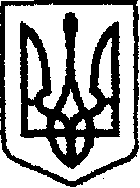 У К Р А Ї Н Ачернігівська обласна державна адміністраціяУПРАВЛІННЯ  КАПІТАЛЬНОГО БУДІВНИЦТВАН А К А ЗПро створення комісіїЗ метою повного, всебічного та неупередженого розгляду листа підрядної організації ТОВ «АГРОБУД-ВМ» від 02.10.2019 №6 щодо необхідності внесення змін до проектної документації з поточного середнього ремонту автомобільних доріг загального користування місцевого значення О250920 Корюківка – Наумівка – Перелюб – Погорільці – Семенівка на ділянці км 37+300-км60+000, (окремими ділянками) та О251701 Семенівка – Карповичі на ділянці км 0+000-км14+800, (окремими ділянками)наказую:Створити комісію для розгляду листа ТОВ «АГРОБУД-ВМ» від 02.10.2019 №6Комісії в термін з 04 жовтня по 08 жовтня 2019 року провести обстеження автомобільних доріг загального користування місцевого значення О250920 Корюківка – Наумівка – Перелюб – Погорільці – Семенівка на ділянці км 37+300-км60+000 та О251701 Семенівка – Карповичі на ділянці км 0+000-км14+800.За результатами обстеження та з урахуванням прийнятих у робочому проекті «Поточний середній ремонт автомобільної дороги загального користування місцевого значення О250920 Корюківка – Наумівка – Перелюб – Погорільці – Семенівка на ділянці км 37+300-км60+000, (окремими ділянками)» проектних рішень скласти акт обстеження, актуалізований дефектний акт визначених проектною документацією ділянок  виконання робіт та дефектний акт ділянок, на яких пропонується виконання робіт з поточного ремонту у першочерговому порядку із  внесенням відповідних змін до проектної документації з поточного середнього ремонту окремих ділянок вищезазначеної автомобільної дороги.За результатами обстеження та з урахуванням прийнятих у робочому проекті «Поточний середній ремонт автомобільної дороги загального користування місцевого значення О251701 Семенівка – Карповичі на ділянці км 0+000-км14+800, (окремими ділянками)» проектних рішень скласти акт обстеження, актуалізований дефектний акт визначених проектною документацією ділянок  виконання робіт та дефектний акт ділянок, на яких пропонується виконання робіт з поточного ремонту у першочерговому порядку із  внесенням відповідних змін до проектної документації з поточного середнього ремонту окремих ділянок вищезазначеної автомобільної дорогиЗалучити до складу комісії відповідно до листа ТОВ «АГРОБУД-ВМ» від 02.10.2019 №6-а:Залучити до складу комісії представника проектної організації (за згодою):Затвердити склад комісії згідно з додатком. Контроль за виконанням наказу залишаю за собою.Складкомісіїщодо внесення змін до проектної документації, що виникли при початку робіт з поточного середнього ремонту автомобільних доріг загального користування місцевого значення О250920 Корюківка – Наумівка – Перелюб – Погорільці – Семенівка на ділянці км 37+300-км60+000, (окремими ділянками) та О251701 Семенівка – Карповичі на ділянці км 0+000-км 14+800, (окремими ділянками)Голова комісії:Члени комісії:від04.10.2019 р. Чернігів№427Шматок Н.А.Директора ТОВ«АГРОБУД-ВМ»Козлова М.П. Головного інженера ПВФ ДП «Чернігівський облавтодор»НачальникАндрійТИШИНАДодаток наказ начальника Управління капітального будівництва обласної державної адміністрації від 04.10.2019 №427Стариш В.Ф Начальник відділу розвитку мережі автомобільних доріг УКБ Чернігівської ОДАШматок Н.А.Директор ТОВ«АГРОБУД-ВМ»Козлов М.П.Головний інженер ПВФ ДП «Чернігівський облавтодор»Шаропатий Р.В.Провідний інженер відділу технічного контролю автомобільних доріг УКБ Чернігівської ОДАТкаченко Л.П.Провідний інженер відділу розвитку мережі автомобільних доріг УКБ Чернігівської ОДАПровідний інженер відділу розвитку мережі автомобільних доріг Інна СЕРГІЄНКО